ПРАВИТЕЛЬСТВО КРАСНОЯРСКОГО КРАЯПОСТАНОВЛЕНИЕот 27 апреля 2023 г. N 337-пОБ УТВЕРЖДЕНИИ РАСПРЕДЕЛЕНИЯ СУБСИДИЙ БЮДЖЕТАММУНИЦИПАЛЬНЫХ ОБРАЗОВАНИЙ КРАСНОЯРСКОГО КРАЯ НА РЕАЛИЗАЦИЮМУНИЦИПАЛЬНЫХ ПРОГРАММ (ПОДПРОГРАММ) ПОДДЕРЖКИ СОЦИАЛЬНООРИЕНТИРОВАННЫХ НЕКОММЕРЧЕСКИХ ОРГАНИЗАЦИЙ В 2023 ГОДУВ соответствии со статьей 103 Устава Красноярского края, Постановлением Правительства Красноярского края от 30.09.2013 N 509-п "Об утверждении государственной программы Красноярского края "Содействие развитию гражданского общества", учитывая протокол заседания конкурсной комиссии по проведению конкурса муниципальных программ (подпрограмм) поддержки социально ориентированных некоммерческих организаций "Лучшая муниципальная программа (подпрограмма) поддержки социально ориентированных некоммерческих организаций муниципального района, и (или) муниципального округа, и (или) городского округа края" от 28.03.2023 N 1, постановляю:1. Утвердить распределение субсидий бюджетам муниципальных образований Красноярского края на реализацию муниципальных программ (подпрограмм) поддержки социально ориентированных некоммерческих организаций в 2023 году согласно приложению.2. Опубликовать Постановление на "Официальном интернет-портале правовой информации Красноярского края" (www.zakon.krskstate.ru).3. Постановление вступает в силу в день, следующий за днем его официального опубликования.Исполняющий обязанностипредседателя Правительства краяС.В.ВЕРЕЩАГИНПриложениек ПостановлениюПравительства Красноярского краяот 27 апреля 2023 г. N 337-пРАСПРЕДЕЛЕНИЕ СУБСИДИЙ БЮДЖЕТАМ МУНИЦИПАЛЬНЫХ ОБРАЗОВАНИЙКРАСНОЯРСКОГО КРАЯ НА РЕАЛИЗАЦИЮ МУНИЦИПАЛЬНЫХ ПРОГРАММ(ПОДПРОГРАММ) ПОДДЕРЖКИ СОЦИАЛЬНО ОРИЕНТИРОВАННЫХНЕКОММЕРЧЕСКИХ ОРГАНИЗАЦИЙ В 2023 ГОДУ(рублей)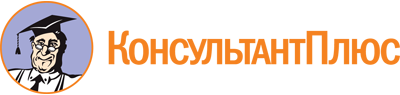 Постановление Правительства Красноярского края от 27.04.2023 N 337-п
"Об утверждении распределения субсидий бюджетам муниципальных образований Красноярского края на реализацию муниципальных программ (подпрограмм) поддержки социально ориентированных некоммерческих организаций в 2023 году"Документ предоставлен КонсультантПлюс

www.consultant.ru

Дата сохранения: 24.06.2023
 N п/пНаименование муниципального образования Красноярского краяСумма субсидии1231город Боготол446696,702город Енисейск228978,983ЗАТО город Железногорск706956,964ЗАТО город Зеленогорск500500,505город Красноярск817067,076город Канск196446,457город Лесосибирск252752,758город Минусинск482982,989город Назарово404154,1510город Сосновоборск798298,3011город Шарыпово450450,4512Балахтинский район324699,7013Боготольский район367367,3714Емельяновский район295295,3015Каратузский район495495,5016Кежемский район441691,6917Краснотуранский район645645,6518Минусинский район450450,4519Нижнеингашский район260760,7620Ужурский район364114,1121Шарыповский муниципальный округ610610,6122Шушенский район458583,57ИтогоИтого10000000,00